STATE LEVEL BANKERS’ COMMITTEE – KARNATAKA CONVENOR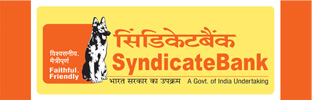 Corporate Office: Gandhinagar, : 560009Ph : 22343490; 22340236  E Mail: blrslbc@syndicatebank.co.in. FAX: 22343489; 22340292Ref :  606/2015/2944/SLBC/F-493                                                         Date : 01.10.20151) The GMs/DGMs/Regional Heads (F I Department) of all Controlling Offices of Commercial Banks.2) The Chairmen of RRBs.3) The MDs of Co-op Banks.  Dear Sir,							Sub:	  RBI-DIRECTIVES : DATA on Branches, BCAs and ATMs  as on 30.09.2015 for hosting WEB site.In terms of RBI directives, it is required to host on Website of SLBC the Bank-wise data of member Banks in respect of all the Branches, all the BCAs, all the ATMs and all other banking outlets in the predefined four formats  9 Annexure IX to XII of RBI as on 30.09.2015In this regard, we have updated the data received from   member Banks as on 30.06.2015  in 4 annexures as mentioned below and these files are available in our website  “slbckarnataka.in” under path Information Centre …> Banking outlets with following web- links:  1.   Banking Network-summary (Annexure IX)	:	Summary Sheet of Annexure X,   XI, XII Branches-Bank wise (Annexure X)		:  	District-wise particulars of all Branches of                                                                                             Banks (Includes all the Branches of a Bank  in                                                                                       Karnataka state)3.   BCAs-Bank wise (Annexure XI)                 	:           District-wise particulars of all BCAs outlets                                                                                        (Includes all BCAs ,USBs of a Bank  in Karnataka                                                                                         state)4.   Other Modes (Annexure XII)                   	:	Particulars of  other Banking outlets-Other Modes                                                                                       (Includes all ATMs, Mobile Vans, etc.,  of a  bank                                                                                              in  ) Now, you are requested to  furnish the  data for the quarter ended SEP  2015. For your ready reference we are attaching   1) The Blank formats,   2) District codes    3) updated  4  files ( Annexures IX to XII)In the web link, https://drive.google.com/folderview?id=0B9rKa6Mi4ibpLUpNcTQ1RG5kOFE&usp=sharingPlease download the files by using above weblink. and  furnish the data pertaining to your Bank for the quarter ending SEP 15 and send data pertaining to your Bank( by deleting other Bank’s data) in  four above cited formats.Please note that the data hosted on the website, which is in a public domain, can be viewed by anyone   and is subject to comments from general public, RBI, .  In this regard, if the above information of your Bank is not readily available at your end, we request you to collect the data required from the concerned functional departments of your Bank and furnish the whole data to us. The heads of FI Departments are requested to entrust this task to one of their officials to collect the required information from other functional departments and furnish the entire data to us avoiding piecemeal manner.It is also observed that some banks are not furnishing the data in predefined RBI formats, leaving some columns blanks and sending the unrelated information.  Please  send the desired information with  complete data of your Bank  as on 30.09.2015    in the prescribed  formats of                         RBI    (  Annexure IX,X,XI,XII)  by 10.10.2015  through e-mail without paving any scope for reminders.Yours faithfully, Convenor,SLBC PLEASE SEE OUR E-MAIL DATED 01.10.2015  FOR ATTACHMETS